06.10.2021Gelibolu Piri Reis MYO Turizm ve Otel İşletmeciliği Programı 06.10.2021 çarşamba günü Mezunlar Buluşması etkinliği gerçekleştirdi. Çevrimiçi düzenlenen etkinliğe Otel Lokanta ve İkram Hizmetleri Bölüm Başkanı Dr. Öğretim Üyesi Mesut Bozkurt, Öğr. Gör. Ayşe Nihan Veznikli ve mezun öğrenciler katıldı. Bölüm Başkanının öğrencilerin geleceklerine yönelik önemli tavsiyelerde bulunduğu etkinlikte, öğrenciler tek tek söz alarak mezuniyet sonrası tecrübelerini ve kariyer hedeflerini anlattılar. 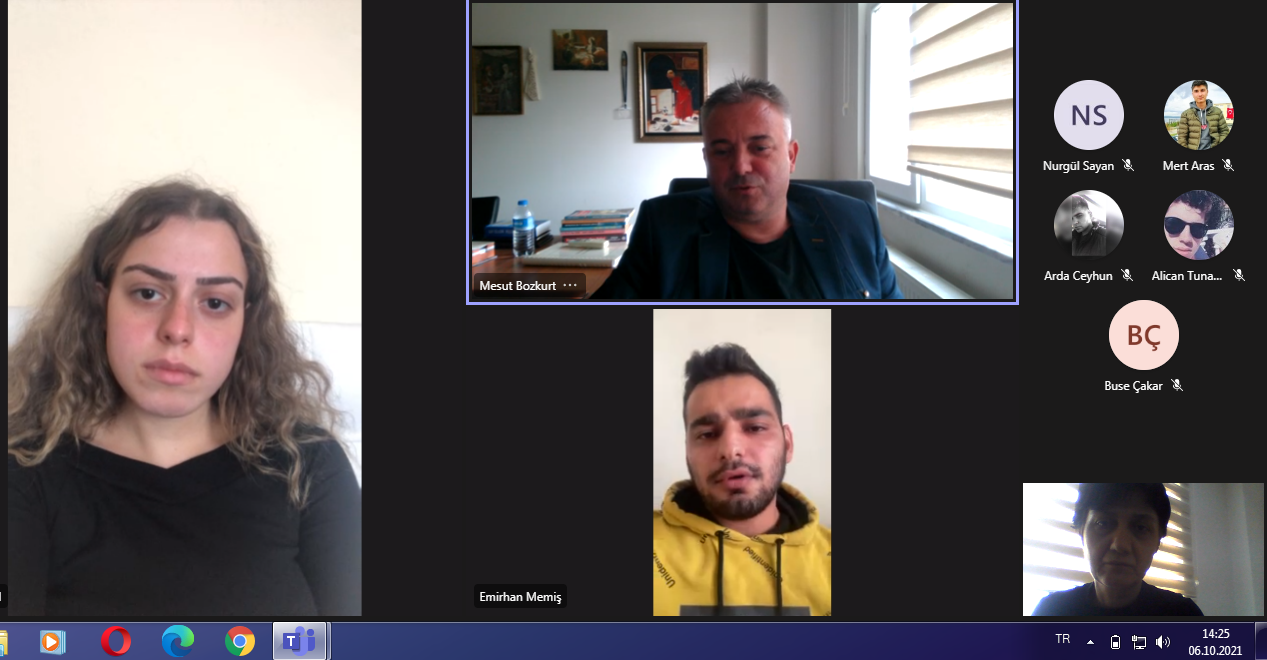 